Безопасность на железной дорогеС 20.08-30.09.2017 проходит Месячник "Безопасная железная дорога". С электронной версией буклета "Правила безопасного поведения детей на железнодорожном транспорте", видеороликом "Железная дорога-зона повышенной опасностью" вы можете познакомиться на сайте ОАО "РЖД"Московская железная дорога"http://mzd.rzd.ru/static/public/ru?STRUCTURE_ID=4291 
http://mzd.rzd.ru/static/public/ru?STRUCTURE_ID=4291.. 
http://pass.rzd.ru/static/public/ru?STRUCTURE_ID=5197.. БЕЗОПАСНОЕ ПОВЕДЕНИЕ НА ЖЕЛЕЗНЫХ ДОРОГАХ (2 буклета, разработанные ОАО РЖД) - взято с сайта Министерства транспорта Российской Федерации (www.mintrans.ru) Буклет "Правила безопасного поведения детей на железнодорожном транспорте" "Уважаемые ребята! Подростки, школьники, студенты, юноши и девушки, к вам обращаются работники Российских железных дорог. ... Часто некоторые из вас, забывая об опасности, позволяют себе играть вблизи железнодорожных путей, станций, бросать снежки, камни и другие предметы в проходящие пассажирские поезда, подкладывать посторонние предметы на рельсы перед движущимся поездом, кататься на велосипедах, роликах, скейтах, санках и сноубордах. ... Вы подвергаете опасности не только свою жизнь, но и жизнь и здоровье окружающих людей, локомотивной бригады и пассажиров, едущих в поезде. ... Напоминаем вам, что необходимо строго соблюдать установленные на железных дорогах правила безопасного поведения." В красочном буклете наглядно и доступно изложены для детей правила поведения на железной дороге. Буклет "Знания ценой в жизнь" "... ежегодно на железнодорожных путях и прилегающей территории получают травмы и гибнут люди. Как правило, это происходит из-за банального игнорирования простых правил безопасности: нежелания пользоваться специальными переходами, хулиганства и озорства. Однако иногда несчастные случаи происходят по незнанию, и чаще всего в таких ситуациях страдают дети, которые даже не понимают, откуда может исходить опасность.Буклет, который вы держите в руках, поможет систематизированно рассказать ребенку о правилах поведения на обхектах железнодорожного транспорта и прилегающей территории. Уделите этому несколько минут, полученные знания могут спасти жизнь Вашему ребенку!" Соблюдайте правила поведения на железнодорожном транспорте и объектах его инфраструктуры! ОАО «Российские железные дороги» принимает все меры для снижения риска травмирования граждан и напоминает о необходимости соблюдения правил безопасного пребывания вблизи железных дорог. В основном, несчастные случаи происходят из-за несоблюдения гражданами правил нахождения в зонах повышенной опасности железнодорожного транспорта: при хождении по железнодорожным путям и при их переходе в непредусмотренных для этого местах. Нарушая правила безопасности, люди оказываются в габарите подвижного состава либо перед приближающимся поездом. ОАО «РЖД» призывает граждан быть бдительными, находясь вблизи объектов железнодорожного транспорта, и напоминает, что железная дорога является транспортным объектом повышенной опасности. Обращаемся к родителям с просьбой разъяснить детям правила поведения на железной дороге, обратив особое внимание на то, что это не место для игр. Напоминаем гражданам о необходимости соблюдения требований безопасности при нахождении на объектах инфраструктуры железнодорожного транспорта! Любой переход железнодорожных путей в местах, необорудованных пешеходными настилами запрещен, несет угрозу жизни и здоровью. Локомотивные бригады, управляющие поездами, ознакомлены с местами, оборудованными пешеходными переходами, проследуют их с особой бдительностью, подачей сигналов и снижением скорости. Наезд на пешехода, внезапно появившегося на пути, предотвратить практически невозможно, так как тормозной путь железнодорожного состава составляет не менее 400 м. Запрещается: Ходить по железнодорожным путям. Переходить через железнодорожные пути в местах, не оборудованных пешеходными настилами. Переходить железнодорожные переезды при закрытом шлагбауме или показании красного сигнала светофора переездной сигнализации. На станциях и перегонах подлезать под вагоны, перелезать через автосцепки. Проходить вдоль железнодорожного пути ближе 5 метров от крайнего рельса. Проходить по железнодорожным мостам и тоннелям, не оборудованным дорожками для прохода пешеходов. Переходить через путь сразу же после прохода поезда одного направления, не убедившись в отсутствии следования поезда встречного направления. Использовать наушники и мобильные телефоны при переходе через железнодорожные пути. Берегите себя!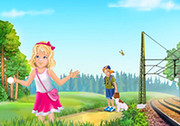 